中華民國網球協會　函受文者：發文日期：108年10月22日發文字號：網協字第1080000437號速別：普通件附件：主旨：函請同意 貴屬           參加本會舉辦之「108年wilson盃全國青少年10、14、18歲級網球錦標賽(C-19挑戰級)」，請惠允准予公假登記參賽為禱，敬請  查照。說明：本賽會競賽規程業經教育部體育署108年8月7日臺教體署競(三)字第1080027678號函存署備查，訂108年11月23至108年11月24日止假高雄市中山網球場舉行。本競賽規程已公告於本會網站，如須下載或查詢本會其他相關資料，請至網站中查詢。理 事 長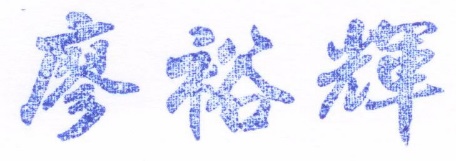 機關地址：10489台北市中山區朱崙街20號705室電話：02-2772-0298        傳真：02-2771-1696網    址：http://www.tennis.org.tw